OrganisaToriese struktuur (word voltooi deur kostepunt eienaar)beleggings inligting INSTRUKSIE VIR AANWENDING VAN OPBRENGS OP BELEGGING(Heg asb. dokumentasie aan)VERKLARINGDat ek die gemagtigde persoon is om hierdie instruksie te gee.VIR KANTOOR GEBRUIK (word voltooi deur afdeling fondse en batebestuur)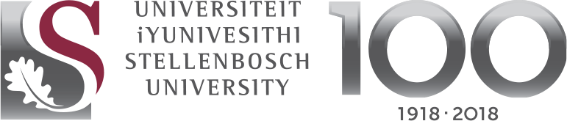 AANSOEK TOT BELEGGING IN US BELEGGINGSPOEL (“BP”)AANSOEK TOT BELEGGING IN US BELEGGINGSPOEL (“BP”)AANSOEK TOT BELEGGING IN US BELEGGINGSPOEL (“BP”)AANSOEK TOT BELEGGING IN US BELEGGINGSPOEL (“BP”)Stuur terug aan:Afdeling Finansies: Fondse en Batebestuur, caro@sun.ac.za Dokumentasie:Heg asb. alle relevante dokumente aan(Notules/Reglement/Testament/ of Resolusie)OE kodeOE kodeOE kodeOE naamNaam van BeleggingDoel van die Belegging (heg asb. dokumentasie aan)Brond van fondse (heg asb. dokumentasie aan)Kapitaal bedrag van Belegging    RBeperkinge op aanwending van kapitaal (heg asb. dokumentasie aan)Goedgekeurde mandaat om kapitaal te onttrek (heg asb. dokumentasie aan) Kostepuntnommer vir Belegging(E-kostepunt)Bestaande KostepuntVerskaf bestaande kostepuntnommerNuwe KostepuntVerkry ŉ nuwe kostepuntnommer by fbs@sun.ac.za Kostepuntnommer vir opbrengs op Belegging(P-kostepunte)Bestaande KostepuntVerskaf bestaande kostepuntnommerNuwe KostepuntVerkry ŉ nuwe kostepuntnommer by fbs@sun.ac.zaKapitaliseer ŉ vaste % van die opbrengs op belegging Bevestig % vir kapitalisasieInstruksieWie keur uitbetalings goed. Besonderhede waarvoor opbrengs aangewend moet word.Naam en VanUS NommerE-posHandtekeningDatumKort termyn RENTE (GB  Rek 5705)JANEENEEDatum ingesluit in US BeleggingspoelMAANDJAARJAARJAAR